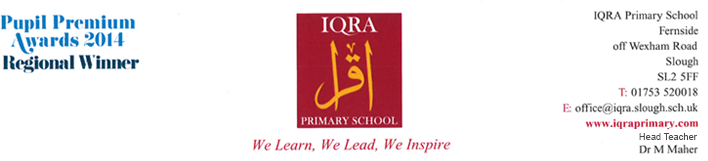 CURRICULUM NEWSLETTERYEAR 2AUTUMN TERM 2018 Dear Parents / Carers,Please find below the units that your child will be learning this term.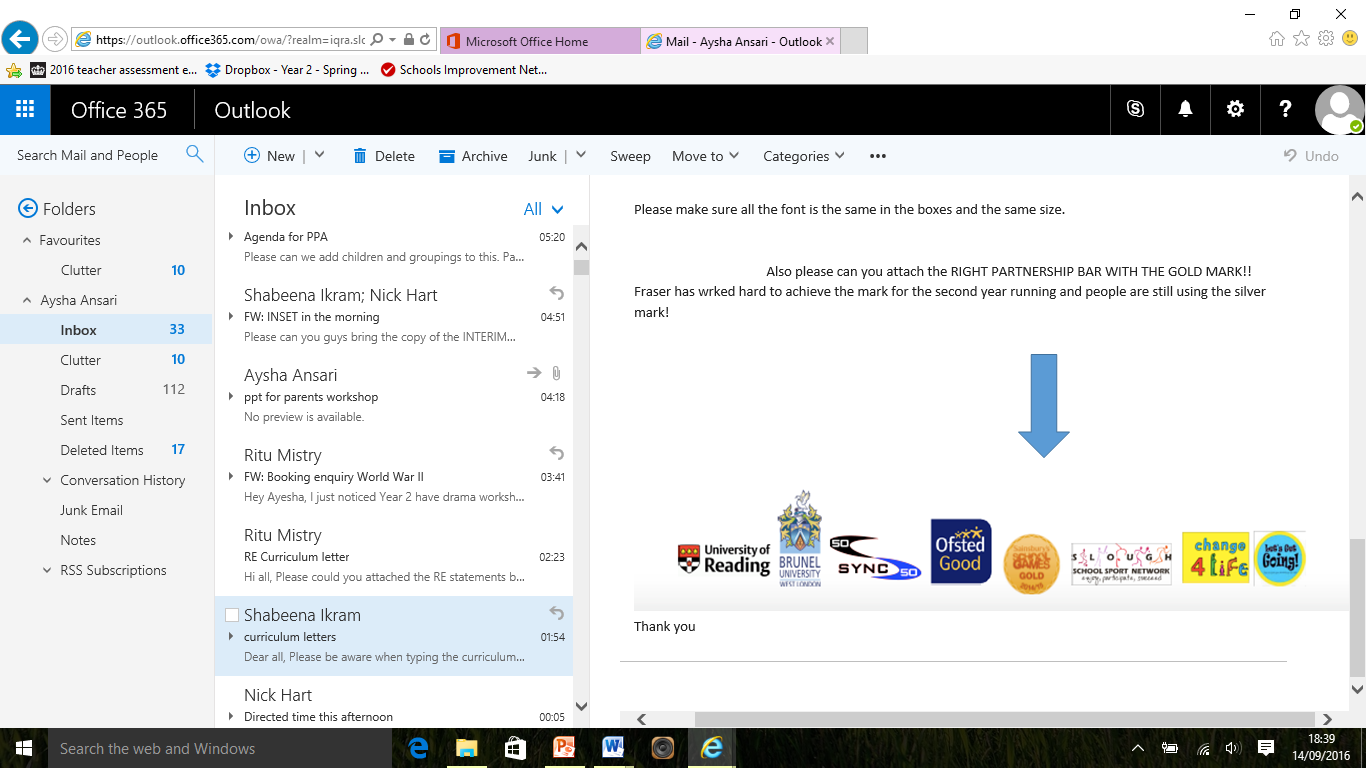 We hope you find this information useful and that you are able to use it to support your child’s learning at home.Yours faithfully,The Year 2 team,Ms. Khalid (Year Leader)               Mrs. Ikram (Assistant Head)                              Ms. Marsh